Муниципальное бюджетное дошкольное образовательное учреждение № 146 «Детский сад комбинированного вида» 650000, г. Кемерово, ул. Арочная, 13, тел. 36-47-53, 36-77-79эл. почта: svetlyachok_146@mail.ru, адрес сайта: http://svetlyachok146.ucoz.com/МЕТОДИЧЕСКАЯ РАЗРАБОТКАКОНКУРСНЫЕ ЗАДАНИЯ ОЛИМПИАДЫ ДЛЯ ДЕТЕЙ СТАРШЕГО ДОШКОЛЬНОГО ВОЗРАСТА ПО ОСНОВАМ ФИНАНСОВОЙ ГРАМОТНОСТИКемерово, 2020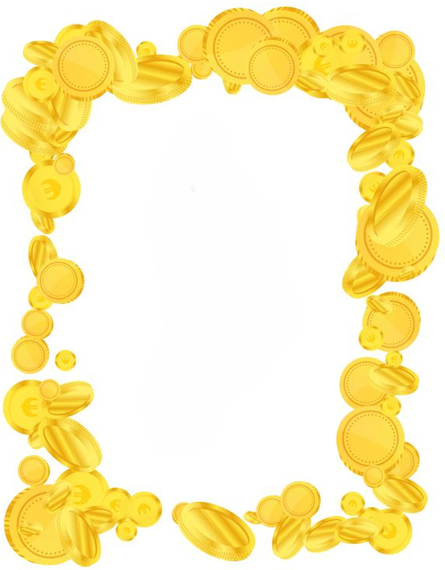 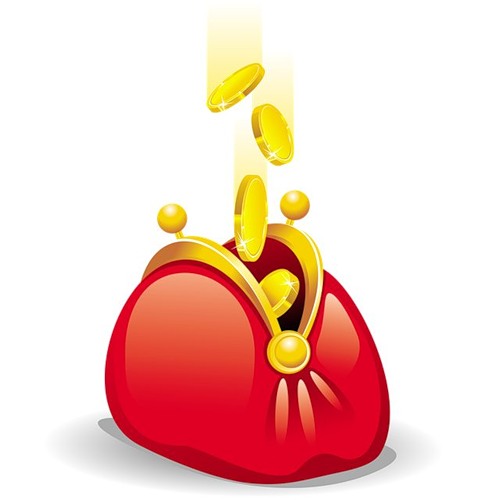 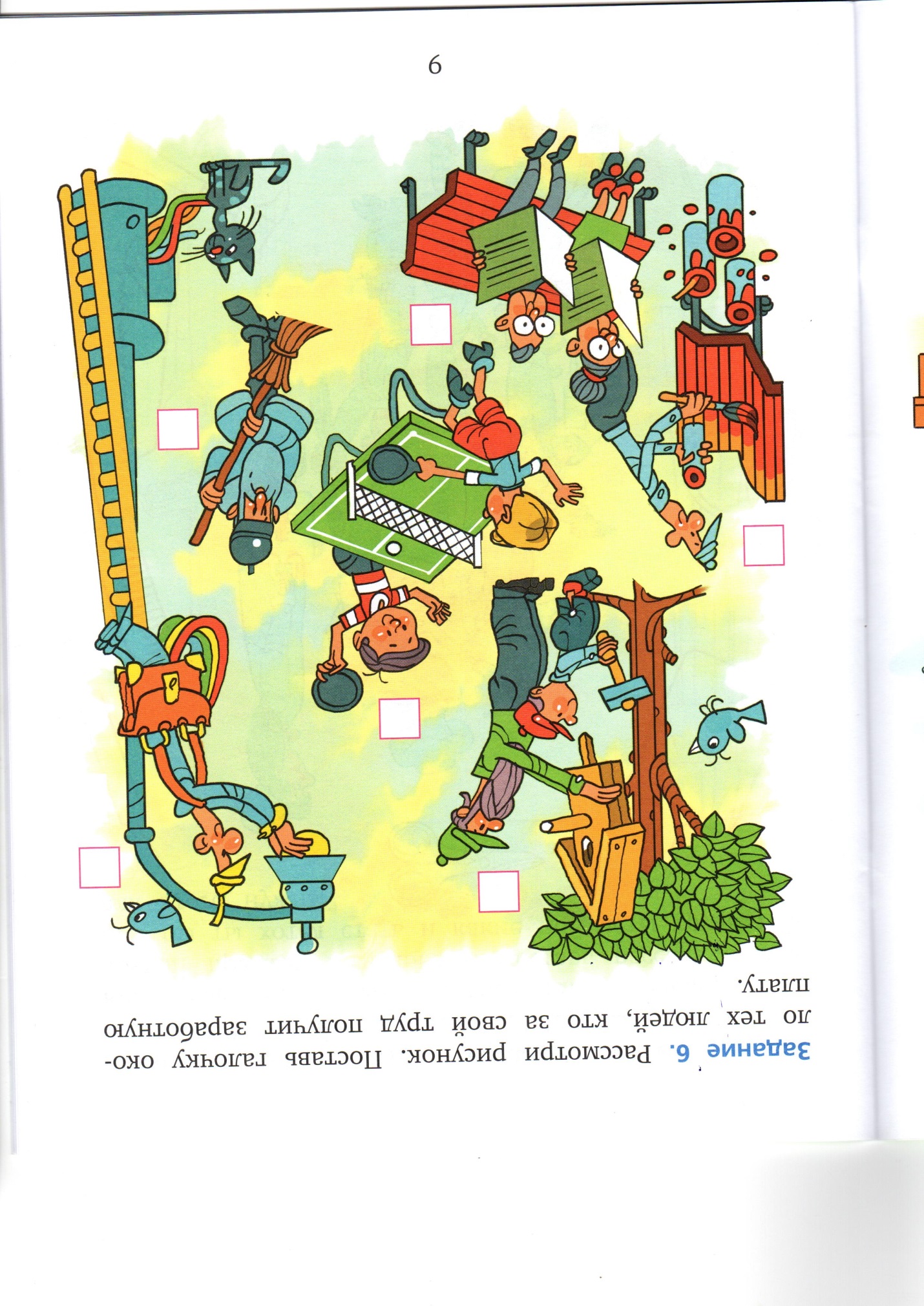 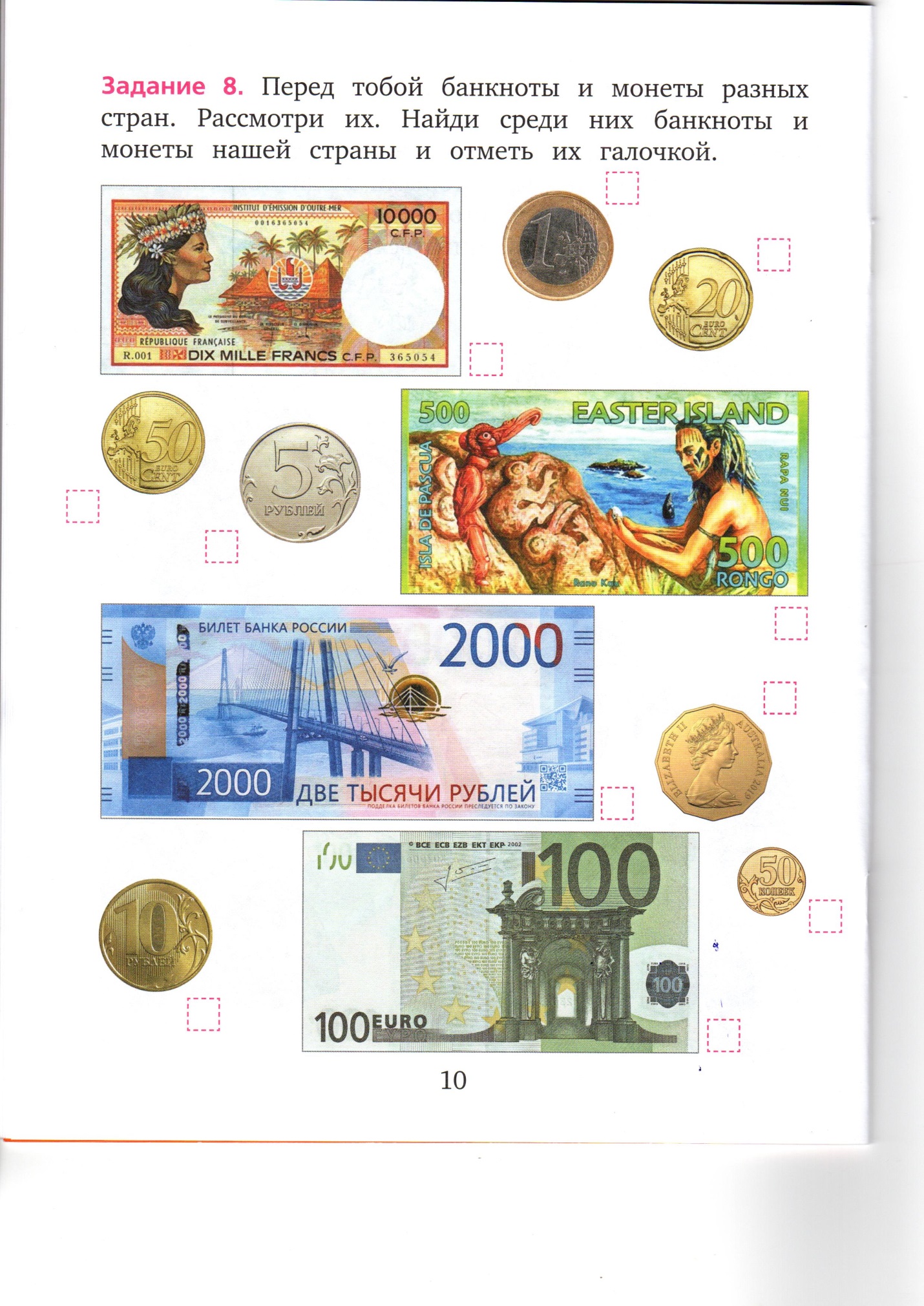 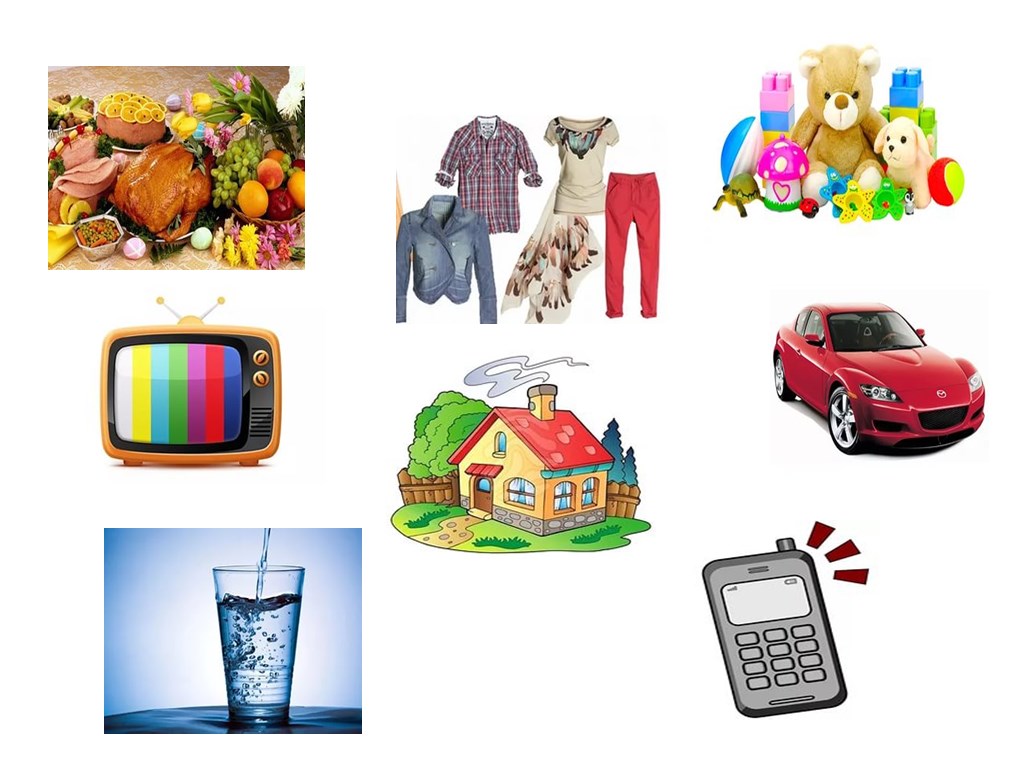 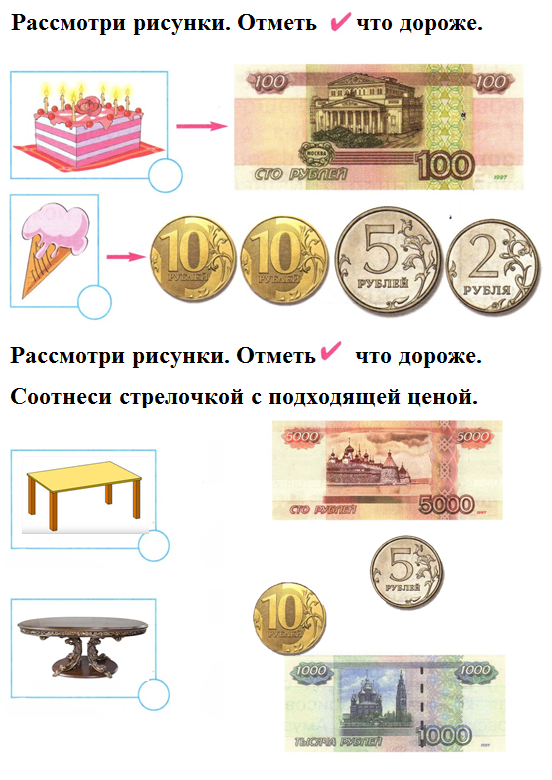 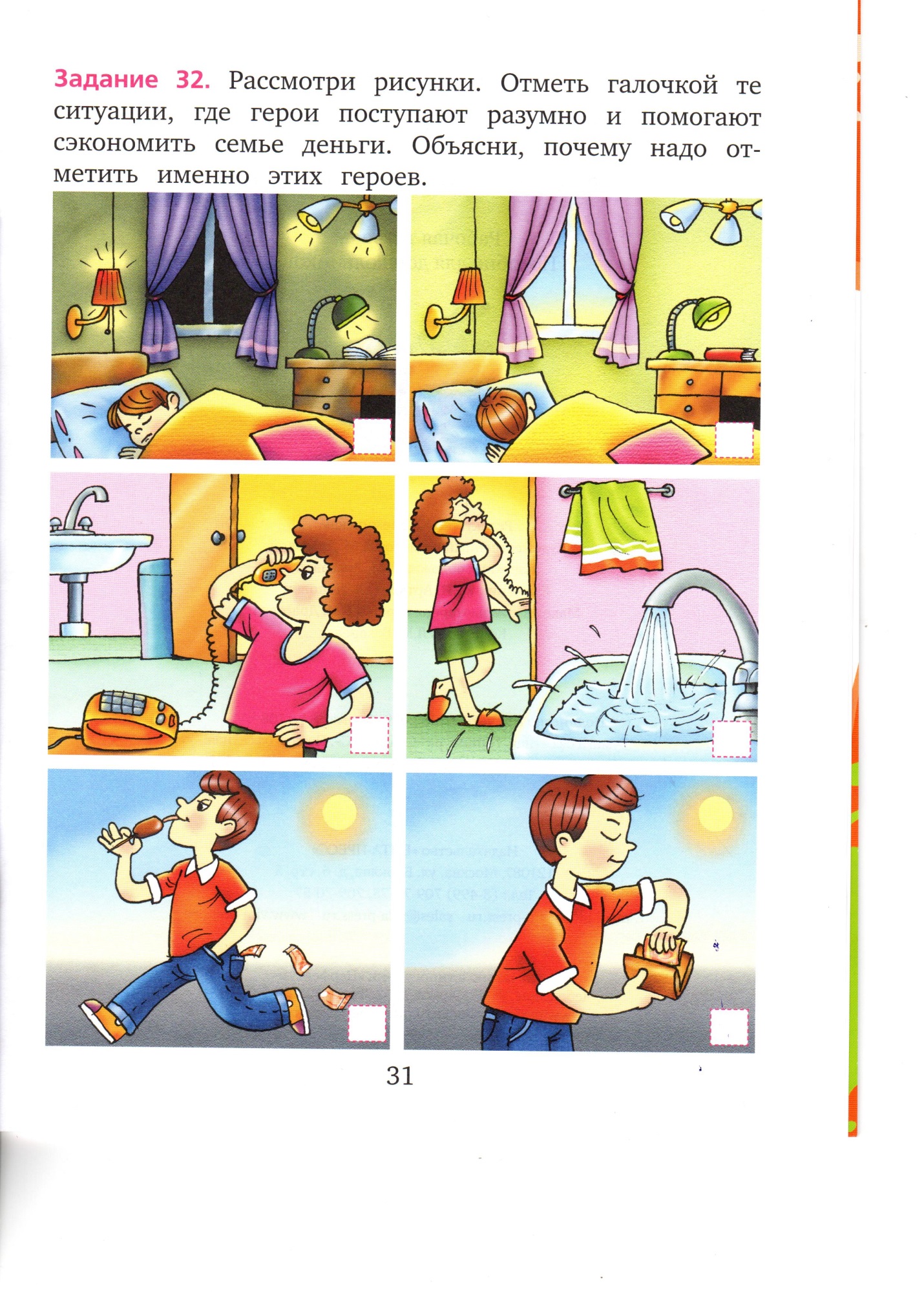 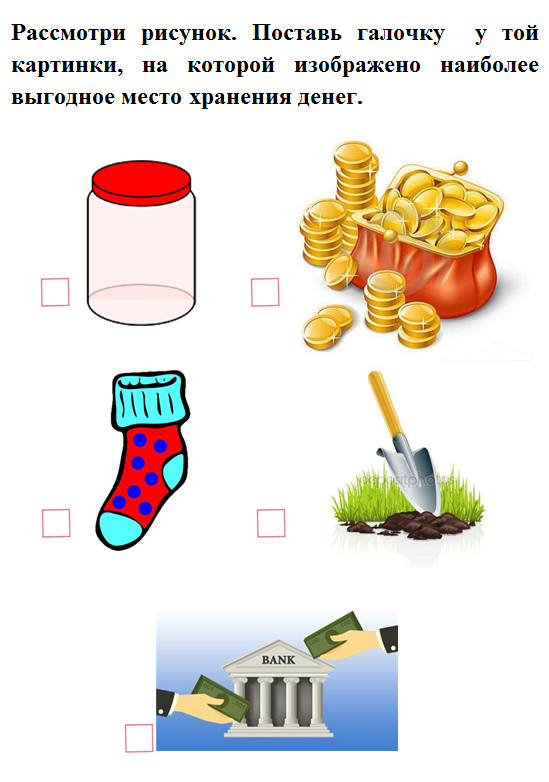 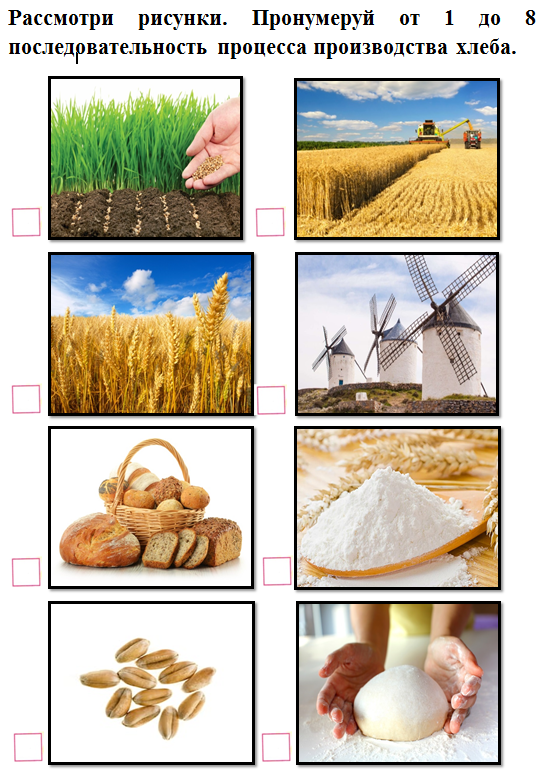 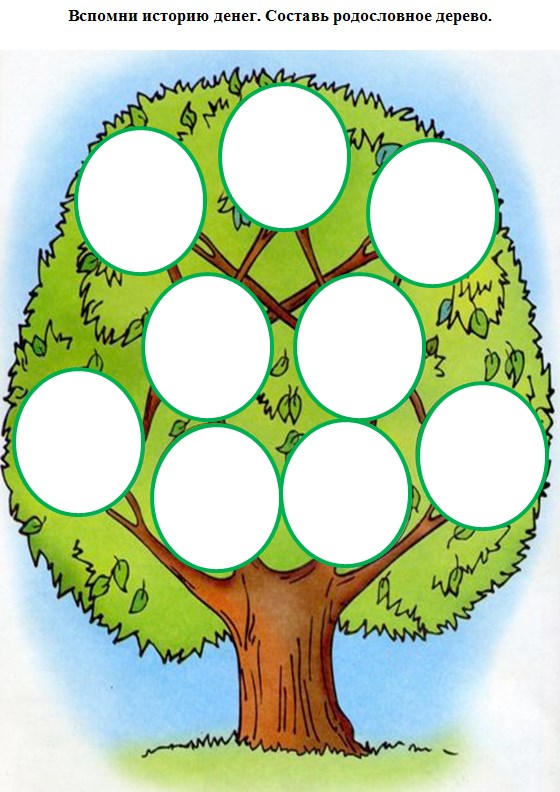 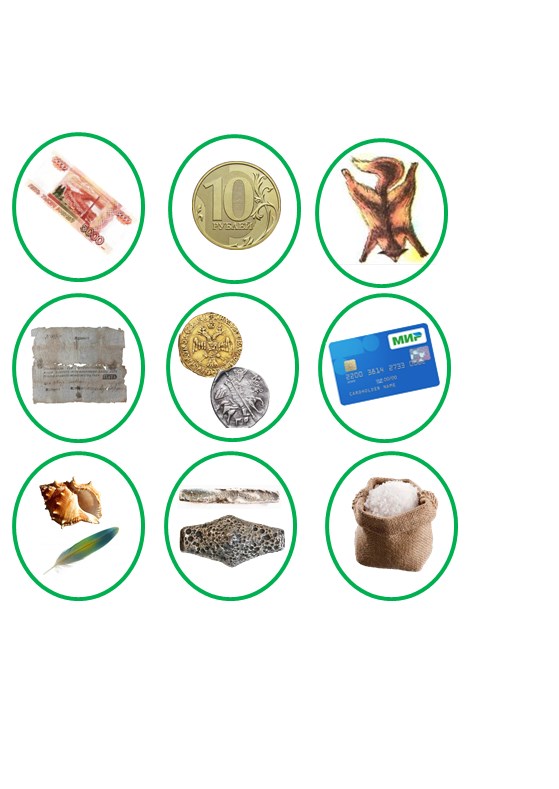 